Bolivar Peninsula Residients 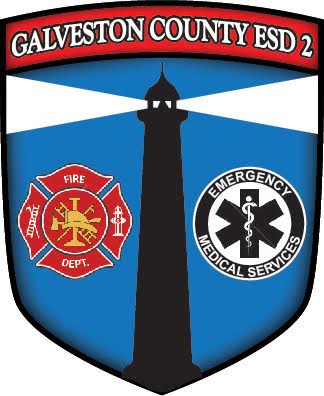 Cost $5.00 (non-Health CAre Provider)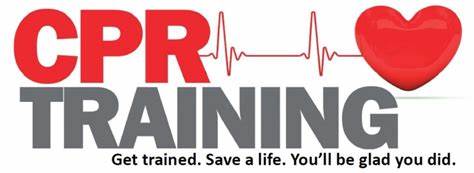 Classes to be held in High Island, Crystal Beach and Port Bolivar    Dates       Time 6:00 to 8:00 pm      Location March 9th, 2020                 Crystal Beach Fire Station                                             930 Noble Carl Drive March 11th, 2020              High Island Fire Station                                               2041 7th Street March 13th, 2020                Port Bolivar Fire Station                                                1806 Broadway StreetAll classes start at 6:00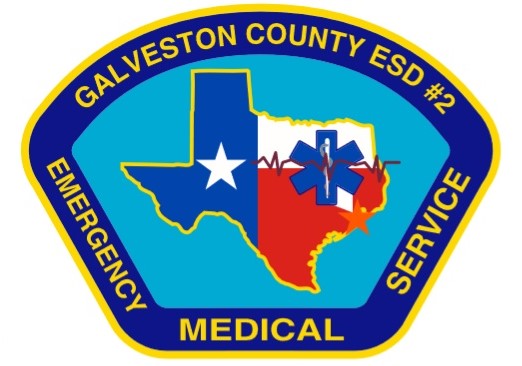 To Sign Up contact 409-684-2016  